TUDÓSOK MEMÓRIAKÁRTYAVágjuk ki a leírásokat és a képeket, ragasszuk egyenlő méretű kartonlapocskákra, és már kész is a memóriakártya!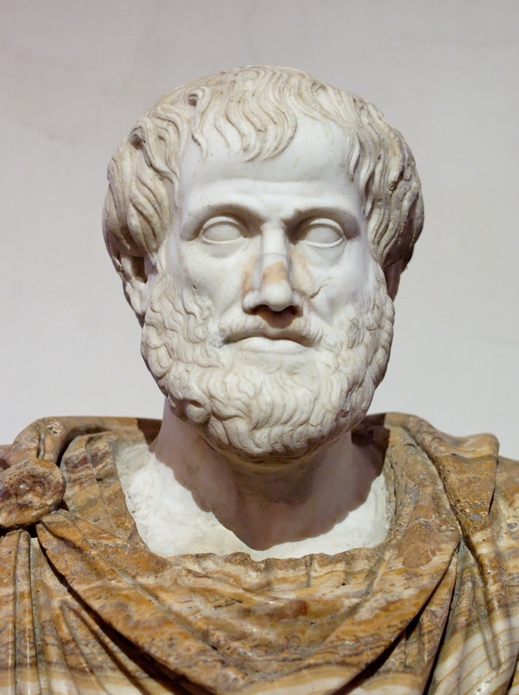 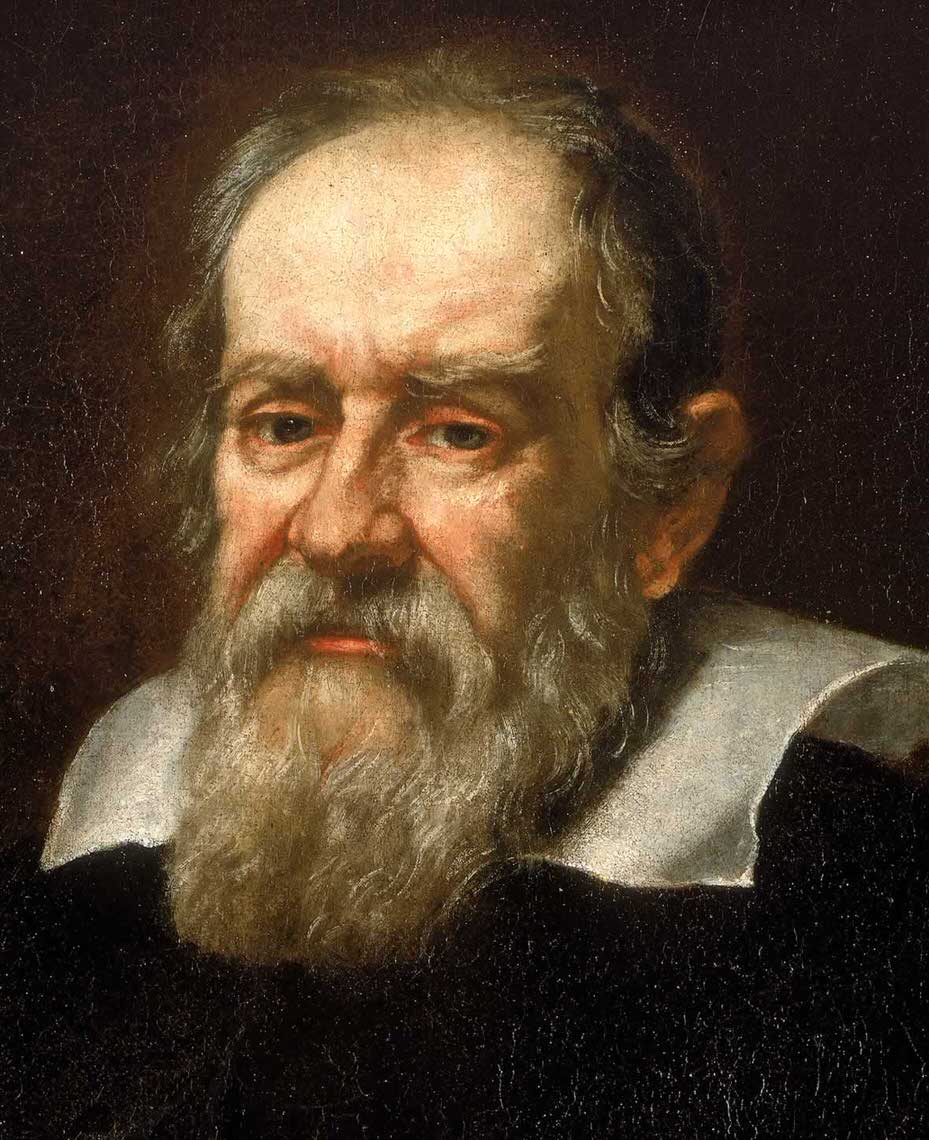 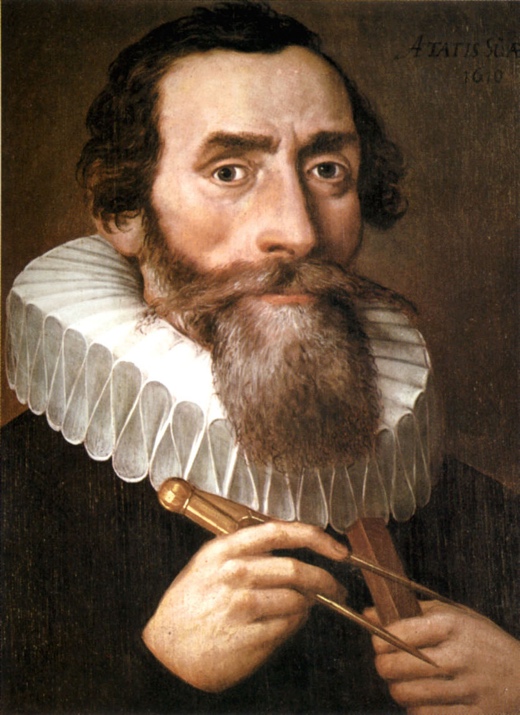 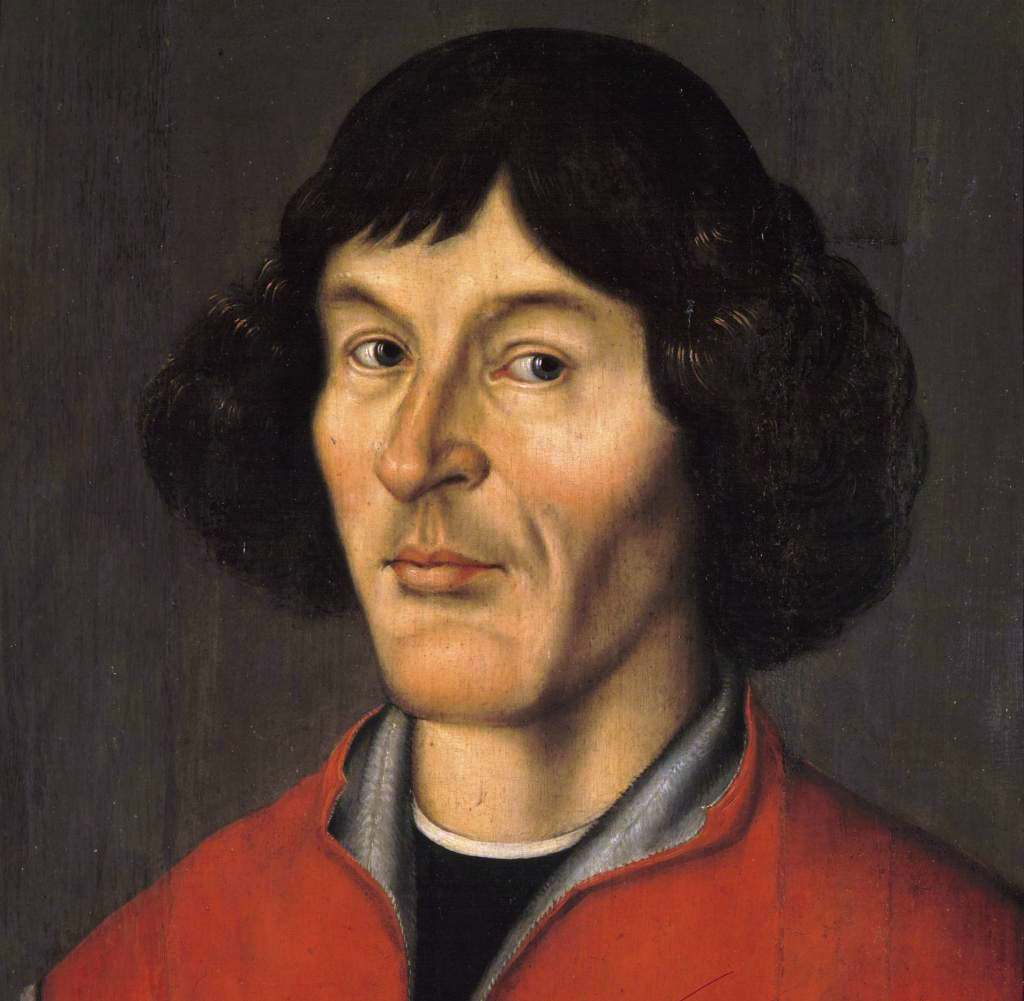 ARISZTOTELÉSZÚgy vélte, a világ négy elemből: vízből, levegőből, földből és tűzből áll és a Föld van a világegyetem középpontjában (geocentrikus világkép).GALILEO GALILEIFelfedezte a Jupiter négy holdját. Észrevette, hogy a holdak néha eltűnnek, és ebből arra következtetett, hogy keringenek a Jupiter körül. Így be tudta bizonyítani, hogy nem a Föld áll a középpontban.JOHANNES KEPLERBebizonyította, hogy a bolygók keringési pályája ellipszis, és a bolygók sebessége felgyorsul, amikor a Nap felé közelednek. NIKOLAUSZ KOPERNIKUSZFelismerte, hogy a Föld a saját tengelye körül forog, és a Föld és a bolygók körkörös keringési pályán a Nap körül forognak, tehát a Nap áll a középpontban (heliocentrikus világkép).